REMETRE A: xarxamemoria@fvmp.org    96 391 39 02 REMETRE A: xarxamemoria@fvmp.org    96 391 39 02 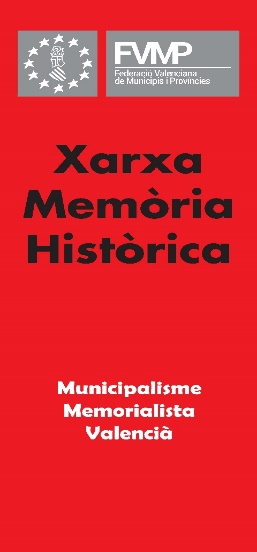 RED DE MUNICIPIOS PARA LA PUESTA EN VALOR DE LA MEMORIA HISTÓRICAADHESIÓL'entitat local ………………………………….........…………….....està interessada a formar part de la Xarxa de Municipis per la posada en valor de la Memòria Històrica que la Federació Valenciana de Municipis i Províncies està impulsant en el seu si. La incorporació a la Xarxa no suposa cap despesa per a l’entitat local.Firma, (alcalde/ssa president/a o regidor/a delegat/da).Acreditació de l'entitatEn………………………. , ……… de ……....……….. de 2022FITXA DE CONTACTEEntitat LocalPersona de contacte: autoritat localDades Protegides: fitxer FVMP Memòria Històrica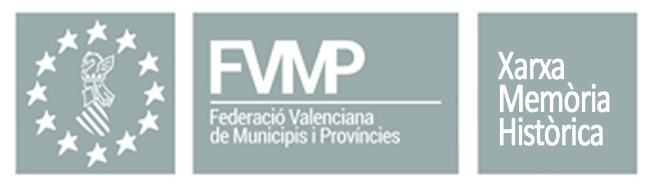 MUNICIPALISME MEMORIALISTA VALENCIÀRED DE MUNICIPIOS PARA LA PUESTA EN VALOR DE LA MEMORIA HISTÓRICAADHESIÓNLa Entidad Local…………………………………………………………….está interesada en formar parte de la Red de Municipios por la puesta en valor de la Memoria Histórica que la Federación Valenciana de Municipios y Provincias está impulsando en su seno. La incorporación a la Red no supone ningún gasto para la entidad local.Firma, (Alcalde/sa Presidente/a o Concejal/a delegado).Acreditación de la entidadEn………………………. , ….....de…………….. de 2022                     FICHA DE CONTACTOEntidad LocalPersona de contacto: autoridad localDades Protegides: fitxer FVMP Memòria HistòricaMUNICIPALISMO MEMORIALISTA VALENCIANO